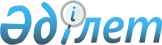 О вопросах деятельности Секретариата Комиссии таможенного союзаРешение Межгосударственного Совета Евразийского экономического сообщества от 27 ноября 2009 года № 20

      Межгосударственный Совет Евразийского экономического сообщества (высший орган таможенного союза) решил:



      1. Согласиться с предложением Комиссии таможенного союза о поэтапном формировании кадрового состава Секретариата Комиссии таможенного союза:



      с 1 января 2010 года - 79 человек;



      с 1 апреля 2010 года - 111 человек;



      с 1 ноября 2010 года - 135 человек.

     

 2. Утвердить изменения:



      - в Структуру Секретариата Комиссии таможенного союза, утвержденную Решением Межгосударственного Совета ЕврАзЭС (высшего органа таможенного союза) «О Комиссии таможенного союза» от 12 декабря 2008 г. № 5, изложив ее в новой редакции (приложение № 1);



      - в Схему процентного соотношения должностных окладов должностных лиц и сотрудников Секретариата Комиссии таможенного союза к должностному окладу Ответственного секретаря Комиссии таможенного союза (приложение № 2) и Таблицу повышающих коэффициентов к должностным окладам должностных лиц и сотрудников Секретариата Комиссии таможенного союза за особые условия работы в международной организации, а также в целях компенсации расходов на социальное и медицинское обеспечение (приложение № 3). утвержденные Решением Межгосударственного Совета ЕврАзЭС (высшего органа таможенного союза) «О Комиссии таможенного союза» от 12 декабря 2008 г. № 5.



      3. Комиссии таможенного союза утвердить Штатное расписание Секретариата Комиссии таможенного союза с учетом поэтапного формирования кадрового состава Секретариата Комиссии таможенного союза, установленного в пункте 1 настоящего Решения.



       4. Установить, что в 2010 году финансирование расходов по фонду оплаты труда персонала Секретариата Комиссии таможенного союза и их материально-техническое оснащение осуществляются государствами - членами таможенного союза с учетом поэтапного формирования кадрового состава Секретариата Комиссии таможенного союза и только после принятия решений Комиссии таможенного союза о проведении очередного этапа в рамках утвержденных этапов увеличения численности Секретариата Комиссии таможенного союза.



      5. Признать утратившим силу абзац четвертый пункта 2 Решения Межгосударственного Совета ЕврАзЭС (высшего органа таможенного союза) «О Комиссии таможенного союза» от 12 декабря 2008 г. № 5.



      6. Настоящее Решение вступает в силу с 1 января 2010 года.Члены Межгосударственного Совета:

Приложение № 1              

к Решению Межгосударственного Совета    

ЕврАзЭС (высшего органа таможенного союза)

от 27 ноября 2009 г. № 20          

Структура

Секретариата Комиссии таможенного союза 

Руководство Секретариата Комиссии

      Ответственный секретарь



      Заместители Ответственного секретаря 

Структурные подразделения Секретариата Комиссии

      Департамент торговой политики



      Департамент таможенно-тарифного и нетарифного регулирования



      Департамент таможенного администрирования



      Департамент политики в сфере технического регулирования санитарных, ветеринарных и фитосанитарных мер



      Департамент финансовой политики



      Центр таможенной статистики (Департамент статистики)



      Административный департамент



      Правовой департамент

      Месторасположение - г.Москва (РОссийская Федерация)

      Приложение к структуре

Приложение № 2               

к Решению Межгосударственного Совета    

ЕврАзЭС (высшего органа таможенного союза)

от 27 ноября 2009 г. № 20          

Изменение в схему процентного соотношения должностных

окладов должностных лиц и сотрудников Секретариата

Комиссии таможенного союза к должностному окладу

Ответственного секретаря Комиссии таможенного союза

      Дополнить схему процентного соотношения должностных окладов должностных лиц и сотрудников Секретариата Комиссии таможенного союза к должностному окладу Ответственного секретаря Комиссии таможенного союза после строки:

Приложение № 3              

к Решению Межгосударственного Совета    

ЕврАзЭС (высшего органа таможенного союза)

от 27 ноября 2009 г. № 20          

Изменение в таблицу повышающих коэффициентов

к должностным окладам должностных лиц и сотрудников

Секретариата Комиссии таможенного союза за особые условия

работы в международной организации, а также в целях компенсации

расходов на социальное и медицинское обеспечение

      Дополнить таблицу повышающих коэффициентов к должностным окладам должностных лиц и сотрудников Секретариата Комиссии таможенного союза за особые условия работы в международной организации, а также в целях компенсации расходов на социальное и медицинское обеспечение после строки:
					© 2012. РГП на ПХВ «Институт законодательства и правовой информации Республики Казахстан» Министерства юстиции Республики Казахстан
				От

Республики

РоссийскойОт

Республики

КазахстанОт

Российской

ФедерацииЧисленность Секретариата Комиссии с учетом Решения № 72 от 12.08.2009г. на 2010 год135

челв том числе:должностные лица чел.22

чел.сотрудники чел.113

чел.Заместитель директора департамента70строкой следующего содержания:Начальник отдела 68Заместитель директора департамента2,1строкой следующего содержания:Начальник отдела2,0